As you have been studying about your species, you have researched a lot on its history. However, now our class looks more toward the present in how the ecology is affecting your species population growth. Environments change due to many factors: various natural disasters and human impact. You are now going to look at how these changes effect environments and then apply it to your researched species. 
In addition, you will be completing your page on the ecology of your species and the home page: including many general facts about your species. We are challenging you to work together to answer this driving question: How can you inform the community about the ecology that affects your specific species from the Gladys Porter Zoo?You will be completing your website with the following:
﻿1. Header page includes:General facts of physical characteristics, predators, general nutrition, size (height and weight), geographic location of habitat, and life expectancy.Optional: fun facts.
2. Ecology page includes:Evaluates the flow of energy through tropic levels, including: a food chain, a food web, and an energy pyramid for your species.Analyzes symbiotic relationships between species (give an example of each type using your species: predation, parasitism, commensalism, mutualism, and competition.)Animals – species, status, diversity, etc.Describes how environmental changes can impact ecosystem stability. (Ecosystem stability, succession and changes from succession. How does your species respond to the changes?)Human impacts – settlements/activities and technologies being used or behaviors. (How has this effected your species and how they respond to this change?)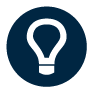 Zoo Explorations Part 3 - Challenge Brief